EXECUTIVE COMMITTEE OF
  THE MULTILATERAL FUND FOR THE
  IMPLEMENTATION OF THE MONTREAL PROTOCOL
Eighty-second MeetingMontreal, 3-7 December 2018BILATERAL AGENCIES’ BUSINESS PLANS FOR 2019–2021Introduction The following bilateral agencies submitted business plans for 2019–2021 to the 82nd meeting: Germany and Japan. Although France and Italy did not officially submit a business plan, the present document has included a table with the allocation of resources for France and Italy based on activities associated with HCFC phase-out management plans (HPMPs) approved in principle.Bilateral agencies intend to have activities in 18 Article 5 countries, namely: Brazil, China, Colombia, Egypt, India, Iran (Islamic Republic of), Kenya, the Lao People’s Democratic Republic, Lesotho, Liberia, Mauritius, Namibia, Nigeria, Papua New Guinea, Seychelles, Tunisia, Viet Nam and Zimbabwe at a value of US $7,008,054. An additional US $5,494,909 would be requested for the period after 2021 as shown in Table 1. Table 1: Resource allocation in the bilateral agencies’ business plans for 2019–2021 (US $)** Including agency support cost.COMMENTSThe Secretariat reviewed each bilateral agency’s business plan, provided comments on several of the proposed activities, and assessed the value of the activities against the annual pledged contributions. FranceThe resource allocation in France’s business plan for 2019–2021 is presented in Table 2. Twenty per cent of France’s annual pledged contributions for 2019 amounts to US $2,449,100. Table 2: Allocation of resources for France (US $)*  * Including agency support cost.GermanyThe resource allocation in Germany’s business plan for 2019–2021 is presented in Table 3. Table 3: Allocation of resources for Germany (US $)** Including agency support cost.Germany’s business plan includes US $11.55 million for approved stages I and II of HPMPs including US $6.73 million for 2019–2021. The Secretariat proposes cost adjustments to reflect the actual funding amounts approved under the agreements by decreasing US $360 for 2019–2021. Germany’s business plan includes US $66,800 for project preparation for stage II of HPMPs for 2019–2021. The Secretariat proposes cost adjustments pursuant to decision 71/42 by decreasing US $33,400 for 2019–2021. In addition, Germany included funding for stage II of HPMPs in low-volume-consuming (LVC) countries to meet a 67.5 per cent reduction amounting to US $672,350 for after 2021. The Secretariat proposes cost adjustments to the maximum allowable value to meet 67.5 per cent reduction of the HCFC baseline based on decision 74/50(c)(xii) by reducing US $48,025 for after 2021. Table 4 presents the results of the Secretariat’s proposed adjustments to Germany’s business plan.Table 4: Results of the adjustments to Germany’s business plan (US $)** Including agency support cost.Twenty per cent of Germany’s annual pledged contributions for 2019 amounts to US $3,220,267 or US $9,660,800 for the 2018–2020 triennium. Taking into account approvals at the 81st meeting (US $222,182), if the submissions to the 82nd meeting were approved as planned (US $5,186,618), and the adjusted business plans values for 2019 and 2020 (US $3,940,515), Germany will not exceed 20 per cent of pledged contributions for the 2018–2020 triennium.ItalyThe resource allocation in Italy’s business plan for 2019–2021 is presented in Table 5. Twenty per cent of Italy’s annual pledged contributions for 2019 amounts to US $1,889,100. Table 5: Allocation of resources for Italy (US $)** Including agency support cost.** There are no activities after 2021.JapanThe resource allocation in Japan’s business plan for 2019–2021 is presented in Table 6. Twenty per cent of Japan’s annual pledged contributions for 2019 amounts to US $4,879,033. Table 6: Allocation of resources for Japan (US $)** Including agency support cost.** There are no activities after 2021.Japan’s business plan includes US $215,129 for 2019–2021 for stage II of HPMPs. The Secretariat proposes to increase the level of funding to include US $180,800 approved in principle for 2019–2021 for China, as shown in Table 7. Table 7: Results of the adjustments to Japan’s business plan (US $)** Including agency support cost.** There are no activities after 2021.Adjustments to bilateral agencies’ business plans for 2019–2021After making the adjustments proposed above, the total value of bilateral agencies’ business plans for 2019–2021 is US $8,756,598 as shown in Table 8. These adjustments have been introduced in the Consolidated business plan of the Multilateral Fund for 2019–2021.Table 8: Resource allocation in the bilateral agencies’ adjusted business plans for 2019–2021 (US $)** Including agency support cost.RECOMMENDATIONSThe Executive Committee may wish to note the bilateral agencies’ business plans for 2019–2021 submitted by the Governments of Germany and Japan contained in document UNEP/OzL.Pro/ExCom/82/26.UNITED
NATIONSUNITED
NATIONSEP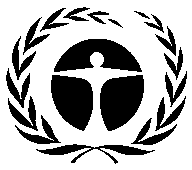 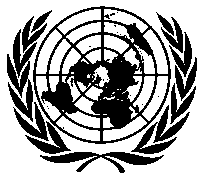 United NationsEnvironmentProgrammeDistr.GENERALUNEP/OzL.Pro/ExCom/82/261 November 2018ORIGINAL: ENGLISH201920202021Total (2019–2021)Total after 2021Required for complianceRequired for complianceRequired for complianceRequired for complianceRequired for complianceRequired for complianceApproved HPMPs2,097,5831,989,0212,854,6506,941,2544,822,559HPMP project preparation (PRP) – stage II66,8000066,800HPMP stage II 0000672,350Grand total2,164,3831,989,0212,854,6507,008,0545,494,909201920202021Total (2019–2021)Total after 2021Required for complianceRequired for complianceRequired for complianceRequired for complianceRequired for complianceRequired for complianceApproved HPMPs78,769692,8950771,664770,760Grand total78,769692,8950771,664770,760201920202021Total (2019–2021)Total after 2021Required for complianceRequired for complianceRequired for complianceRequired for complianceRequired for complianceRequired for complianceRequired for complianceApproved HPMPs1,882,4541,989,0212,854,6506,726,1254,822,559HPMP PRP - stage II66,8000066,800HPMP stage II0000672,350Grand total1,949,2541,989,0212,854,6506,792,9255,494,909201920202021Total (2019–2021)Total after 2021Required for complianceRequired for complianceRequired for complianceRequired for complianceRequired for complianceRequired for complianceApproved HPMPs1,882,4541,988,6612,854,6506,725,7654,822,559HPMP PRP - stage II33,4000033,400HPMP stage II0000624,325Grand total1,915,8541,988,6612,854,6506,759,1655,446,884201920202021**Total (2019–2021)Approved HPMPs565,000264,8400829,840Grand total565,000264,8400829,840Item201920202021**Total (2019–2021)Approved HPMPs215,12900215,129Grand total215,12900215,129Item201920202021**Total (2019–2021)Approved HPMPs305,52990,4000395,929Grand total305,52990,4000395,929201920202021Total (2019–2021)Total after 2021Required for complianceRequired for complianceRequired for complianceRequired for complianceRequired for complianceRequired for complianceApproved HPMPs2,831,7523,036,7962,854,6508,723,1985,593,319HPMP PRP - stage II33,4000033,400HPMP stage II0000624,325Grand total2,865,1523,036,7962,854,6508,756,5986,217,644